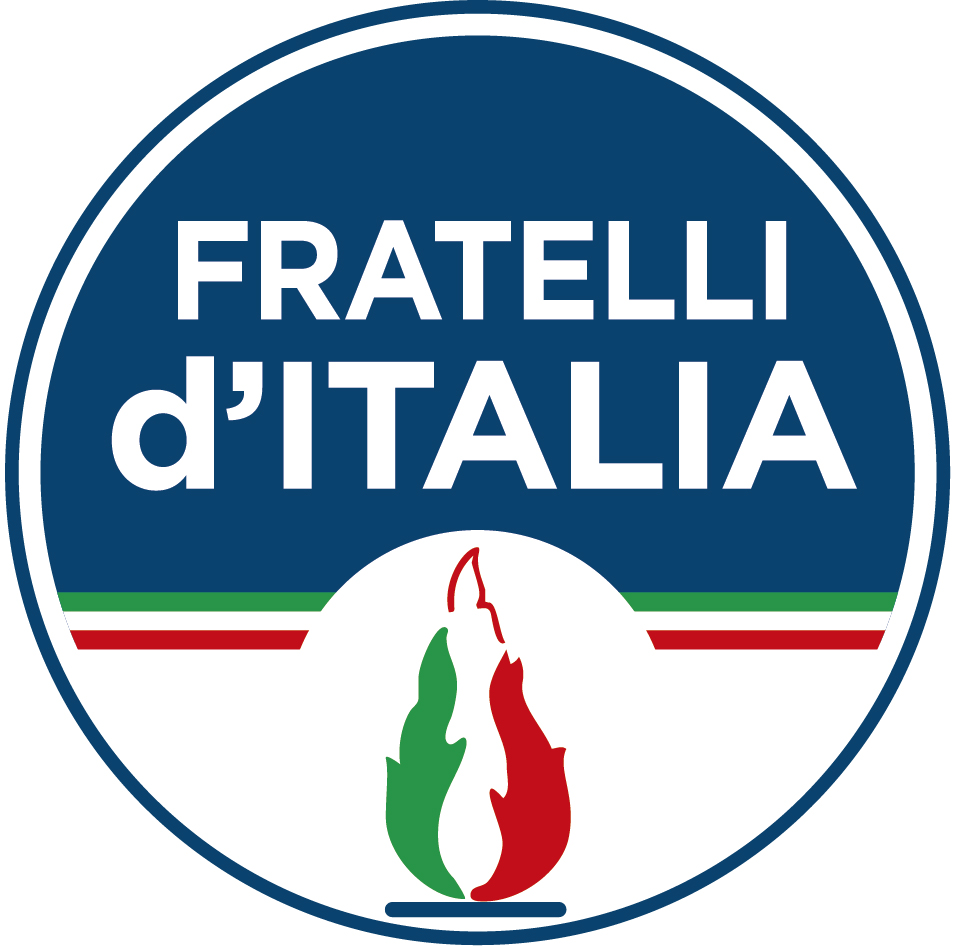 DICHIARAZIONE ACCETTAZIONE DI CANDIDATURA ALLA CARICA DI CONSIGLIERE COMUNALE	Il sottoscritto/a ...................…..............................................................................................................nato/a a ......................................................................................................, il ……………………………….dichiara di accettare la candidatura alla carica di Consigliere Comunale nella lista recante il contrassegno:"Cerchio contornato da margine di colore blu, contenente al proprio interno, al centro della parte superiore, la scritta "FRATELLI d'ITALIA", in carattere  stampatello bianco su sfondo blu, su due righe; la parte inferiore di colore  bianco, è separata da quella superiore da tre linee di colore verde, bianco e rosso, dal margine sinistro al margine destro del cerchio. In basso al centro, sovrapposto in parte centrale al tricolore, è raffigurata su fondo bianco una Fiamma Tricolore (verde, bianco, rosso) subase blu.” per l’elezione diretta del Sindaco e di n. ……………. consiglieri per il Comune di………………….…………………………., che si  svolgerà …………………………………A norma dell’articolo 12, comma 1, del d.lgs. 31 dicembre 2012, n. 235, e per gli effetti previsti dall’articolo 46 del d.P.R. 28 dicembre 2000, n. 445, e successive modificazioni, il sottoscritto, consapevole delle sanzioni penali nelle quali può incorrere in caso di dichiarazioni non veritiere e di formazione o uso di atti falsi, dichiara di non trovarsi in alcuna delle situazioni di incandidabilità stabilite dall’articolo 10, comma 1, dello stesso d.lgs. n. 235 / 2012.Il/la sottoscritto/a dichiara, altresì, di non aver accettato la candidatura per altre liste per la elezione del Consiglio comunale, di non essersi presentato/a candidato/a in altri comuni, oltre che in quello di ………………………………... e di non essere già stato eletto/a consigliere in altro Comune.....................................................................(firma)....................................................................(domicilio)AUTENTICAZIONE DELLA FIRMA A norma del D.P.R. n. 445/2000, certifico vera ed autentica la firma apposta in mia presenza, dal sig. ..…..................................…........................, nato a ................................................................., il.........……………....., domiciliato in………………............................................................................., della cui identità mi sono accertato a mezzo di ………….……………………………………………, alla sopraestesa dichiarazione. Lo stesso è stato preventivamente ammonito sulla responsabilità penale cui può andare incontro in caso di dichiarazione mendace.________________________(Luogo e data)____________________________________________Firma leggibile (nome e cognome per esteso)e qualifica del Pubblico Ufficiale che autentica le firme